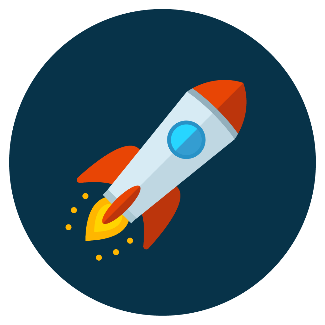 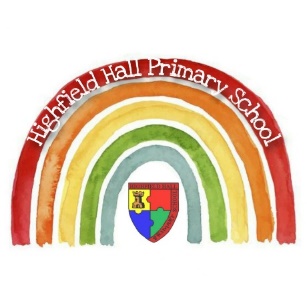 Year 4 – Spring 1 2023 – Volcanoes & Earthquakes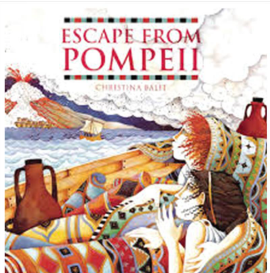 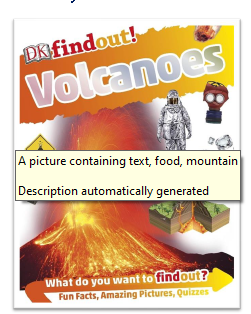 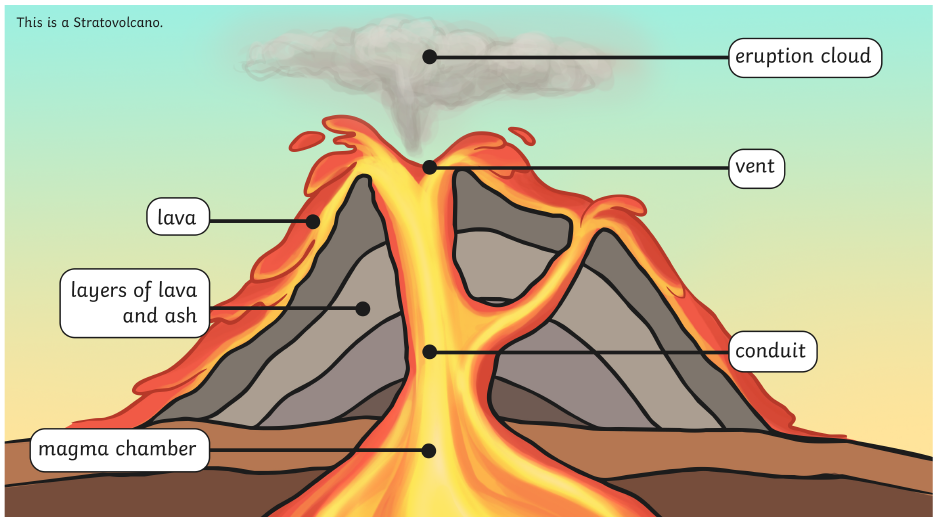 GeographyGeographyScience – States of matterScience – States of matterRE – Why are festivals important to religious communities? RE – Why are festivals important to religious communities? What are the three main layers of the Earth?What are the three volcano states?What is a volcanic eruption?What is the difference between lava and magma?Where is Mount Vesuvius located?What does the Richter scale measure?Describe the movement of tectonic plates…The core, mantle and crust.Active, dormant or extinct.When lava and gas are released from a volcano with force.Lava is flowing molten rock above ground and magma is the same but underground.The Bay of Naples in Italy.The strength of an earthquake on a scale of 1-9.They can move towards each other, away from each or past each other.What are the three states of matter?At what temperature does water start to freeze and become ice?Are all melting points the same?What is evaporation?Why is water special?Describe the particles of a gas.Solid, liquid and gas.0 degrees Celsius.No – it depends on the material you are trying to melt. Not all of them have the same properties.This is a process which takes place when a liquid warms up and turns into a gas.Because it can exist in all three states of matter.They are spread out and move around quickly and freely.What is holy week?
Name a Christian celebration that happens during holy week.Number these pictures from The Easter Story in order.What happened when Mary went to Jesus's tomb?
Draw a Christian symbol of Easter.
Why is your symbol you drew important to Christians?
What other festivals are celebrated in other religions communities in Britain?It is the week leading up to Jesus’s death. 
Palm Sunday, Maundy Thursday, Good Friday, Easter Sunday.See sheet attached.
She saw that the stone had been removed and Jesus’s body was not there.Cross, palm branches, Easter egg, hot cross buns, chicksCross - represents Jesus’s crucifixionPalm branches - represents when Jesus was welcomed into JerusalemEaster egg - represents Jesus’s empty tombHot cross buns - represents Jesus’s crucifixion Chicks - represents new lifeDiwali, Ramadan, Eid